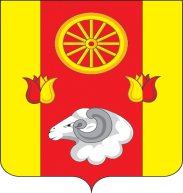 АДМИНИСТРАЦИЯ     ВАЛУЕВСКОГО  СЕЛЬСКОГО  ПОСЕЛЕНИЯ             Ремонтненского района Ростовской областиПОСТАНОВЛЕНИЕот 19.12.2019                                                     с. Валуевка                                                                       № 98О внесении изменений в Постановление Администрации Валуевского сельского поселения Ремонтненского района Ростовской области № 63 от 23.10.2018г. «Управлениемуниципальными финансами и создание условий дляэффективного управления муниципальными финансами»       В связи с принятием решения Собрания депутатов от 18.12.2019  № 113 «О бюджете  Валуевского сельского поселения Ремонтненского района на 2019 год и плановый период 2020 и 2021 годов»ПОСТАНОВЛЯЕТ:1. Внести изменения в постановление Администрации Валуевского сельского поселения Ремонтненского района Ростовской области № 63 от 23.10.2018г. «Об утверждении муниципальной программы Валуевского сельского поселения «Управление муниципальными финансами и создание условий для эффективного управления муниципальными финансами» и изложить в новой редакции:	Ресурсное обеспечение подпрограммы осуществляется за счет средств местного бюджета в объемах, предусмотренных муниципальной программой и утвержденных решением Собрания депутатов Валуевского сельского поселения о местном бюджете на очередной финансовый год и плановый период приложение №12. Контроль за выполнением настоящего постановления оставляю за собой.Глава АдминистрацииВалуевского сельского поселения                              В.И.ГетманскийПостановление вноситначальник сектора экономики и финансовПриложение № 1 к постановлениюАдминистрации Валуевского сельского поселения от 19.12.2019г.№98МУНИЦИПАЛЬНАЯ ПРОГРАММА 
Валуевского сельского поселения «Управление муниципальными финансами 
и создание условий для эффективного управления муниципальными финансами»РАСХОДЫБюджета сельского поселения на реализацию муниципальной программы Валуевского сельского поселения «Управление 
муниципальными финансами и создание условий для эффективного управления муниципальными финансами»Примечание.Список используемых сокращений:ГРБС – главный распорядитель бюджетных средств;РзПр – раздел, подраздел;ЦСР – целевая статья расходов;ВР – вид расходов.Ресурсное обеспечение муниципальной программы–объем бюджетных ассигнований на реализацию муниципальной программы из средств бюджета сельского поселения составляет 0,0  тыс. рублей;объем бюджетных ассигнований на реализацию муниципальной программы по годам составляет46899,0 (тыс. рублей):объем бюджетных ассигнований на реализацию муниципальной программы из средств бюджета сельского поселения составляет 0,0  тыс. рублей;объем бюджетных ассигнований на реализацию муниципальной программы по годам составляет46899,0 (тыс. рублей):объем бюджетных ассигнований на реализацию муниципальной программы из средств бюджета сельского поселения составляет 0,0  тыс. рублей;объем бюджетных ассигнований на реализацию муниципальной программы по годам составляет46899,0 (тыс. рублей):Ресурсное обеспечение муниципальной программы–годвсегоБюджетсельского поселенияРесурсное обеспечение муниципальной программы–20194706,74706,7Ресурсное обеспечение муниципальной программы–2020	 3399,63399,6Ресурсное обеспечение муниципальной программы–20212792,72792,7Ресурсное обеспечение муниципальной программы–20224000,04000,0Ресурсное обеспечение муниципальной программы–20234000,04000,0Ресурсное обеспечение муниципальной программы–20244000,04000,0Ресурсное обеспечение муниципальной программы–20254000,04000,0Ресурсное обеспечение муниципальной программы–20264000,04000,0Ресурсное обеспечение муниципальной программы–20274000,04000,0Ресурсное обеспечение муниципальной программы–20284000,04000,0Ресурсное обеспечение муниципальной программы–20294000,04000,0Ресурсное обеспечение муниципальной программы–20304000,04000,0                         Подпрограмма«Нормативно-методическое обеспечение и организация бюджетного процесса» пункт  «Ресурсное обеспечение подпрограммы»                         Подпрограмма«Нормативно-методическое обеспечение и организация бюджетного процесса» пункт  «Ресурсное обеспечение подпрограммы»                         Подпрограмма«Нормативно-методическое обеспечение и организация бюджетного процесса» пункт  «Ресурсное обеспечение подпрограммы»Ресурсное обеспечение подпрограммы–объем бюджетных ассигнований на реализацию подпрограммы из средств бюджета сельского поселения составляет 46899,0 тыс. рублей; объем бюджетных ассигнований на реализацию подпрограммы по годам составляет (тыс. рублей):объем бюджетных ассигнований на реализацию подпрограммы из средств бюджета сельского поселения составляет 46899,0 тыс. рублей; объем бюджетных ассигнований на реализацию подпрограммы по годам составляет (тыс. рублей):объем бюджетных ассигнований на реализацию подпрограммы из средств бюджета сельского поселения составляет 46899,0 тыс. рублей; объем бюджетных ассигнований на реализацию подпрограммы по годам составляет (тыс. рублей):Ресурсное обеспечение подпрограммы–20194706,74706,7Ресурсное обеспечение подпрограммы–2020      3399,63399,6Ресурсное обеспечение подпрограммы–20212792,72792,7Ресурсное обеспечение подпрограммы–20224000,04000,0Ресурсное обеспечение подпрограммы–20234000,04000,0Ресурсное обеспечение подпрограммы–20244000,04000,0Ресурсное обеспечение подпрограммы–20254000,04000,0Ресурсное обеспечение подпрограммы–20264000,04000,0Ресурсное обеспечение подпрограммы–20274000,04000,0Ресурсное обеспечение подпрограммы–20284000,04000,0Ресурсное обеспечение подпрограммы–20294000,04000,0Ресурсное обеспечение подпрограммы–20304000,04000,0Ресурсное обеспечение подпрограммы–Номер и наименование подпрограммы, основного мероприятияподпрограммыОтветственный исполнитель, соисполнители, участникиКод бюджетной классификации расходов Код бюджетной классификации расходов Код бюджетной классификации расходов Код бюджетной классификации расходов Объем расходов, всего (тыс. рублей)В том числе по годам реализации муниципальной программыВ том числе по годам реализации муниципальной программыВ том числе по годам реализации муниципальной программыВ том числе по годам реализации муниципальной программыВ том числе по годам реализации муниципальной программыВ том числе по годам реализации муниципальной программыВ том числе по годам реализации муниципальной программыВ том числе по годам реализации муниципальной программыВ том числе по годам реализации муниципальной программыВ том числе по годам реализации муниципальной программыВ том числе по годам реализации муниципальной программыВ том числе по годам реализации муниципальной программыНомер и наименование подпрограммы, основного мероприятияподпрограммыОтветственный исполнитель, соисполнители, участникиГРБСРзПрЦСРВРОбъем расходов, всего (тыс. рублей)20192020 2021 2022 20232024 20252026202720282029203012345678910111213141516171819Муниципальная программа «Управление муниципальными финансами и создание условий для эффективного управления муниципальными финансами»всегов том числе: ––––46899,04706,73399,82792,94000,04000,04000,04000,04000,04000,04000,04000,04000,0Муниципальная программа «Управление муниципальными финансами и создание условий для эффективного управления муниципальными финансами»Администрация Валуевского сельского поселения951–––46899,04706,73399,82792,94000,04000,04000,04000,04000,04000,04000,04000,04000,0Подпрограмма 1 «Долгосрочное финансовое планирование»Администрация Валуевского сельского поселения951––––––––––––––––Основное мероприятие 1.1.Реализация мероприятий по росту доходного потенциала  Валуевского сельского поселенияАдминистрация Валуевского сельского поселения951––––––––––––––––Основное мероприятие 1.2.Проведение оценки эффективности налоговых льгот (пониженных ставок по налогам), установленных нормативно-правовыми актами Валуевского сельскогопосеенияАдминистрация Валуевского сельского поселения951––––––––––––––––Основное мероприятие 1.3.Формирование расходов бюджета сельского поселения в соответствии с муниципальными программамиАдминистрация Валуевского сельского поселения951––––––––––––––––Подпрограмма 2 «Нормативно-методическое, информационное обеспечение и организация бюджетного процесса»Администрация Валуевского сельского поселения951–––46899,04706,73399,82792,94000,04000,04000,04000,04000,04000,04000,04000,04000,0Основное мероприятие 2.1.Разработка и совершенство-вание нормативного правового регулирования по организации бюджетного процессаАдминистрация Валуевского сельского поселения951–––46899,04706,73399,82792,94000,04000,04000,04000,04000,04000,04000,04000,04000,0Основное мероприятие 2.2.Организация планирования и исполнения расходов бюджета сельского поселенияАдминистрация Валуевского сельского поселения951––––––––––––––––Основное мероприятие 2.3.Организация и осуществление внутреннего муниципального финансового контроля за соблюдением бюджетного законодательства Российской Федерации, контроля за соблюдением законодательства Российской Федерации о контрактной системе в сфере закупок получателями средств бюджета сельского поселенияАдминистрация Валуевского сельского поселения951––––––––––––––––Подпрограмма 3 «Управление муниципальным долгом Валуевского сельского поселения»Администрация Валуевского сельского поселения951––––––––––––––––Основное мероприятие 3.1.Обеспечение проведения единой политики муниципальных заимствований Валуевского сельского поселения, управления муниципальным долгом Валуевского сельского поселения в соответствии с Бюджетным кодексом Российской Федерацииминистерство финансов Ростовской области804––––––––––––––––Основное мероприятие 3.2. Планирование бюджетных ассигнований на обслуживание муниципального долга Валуевского сельского поселенияАдминистрация Валуевского сельского поселения951––––––––––––––––